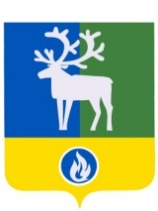 БЕЛОЯРСКИЙ РАЙОНХАНТЫ-МАНСИЙСКИЙ АВТОНОМНЫЙ ОКРУГ – ЮГРААДМИНИСТРАЦИЯ БЕЛОЯРСКОГО РАЙОНАПОСТАНОВЛЕНИЕот 26 октября 2016 года                                                                                         	  	  № 1085О проведении мероприятий по повышению доли граждан, использующих механизм получения государственных и муниципальных услуг в электронной форме	В целях повышения значения показателя «доля граждан, использующих механизм получения государственных и муниципальных услуг в электронной форме», установленного  подпунктом «в» пункта 1 Указа Президента Российской Федерации от 7 мая 2012 года № 601 «Об основных направлениях совершенствования системы государственного управления», постановляю:Утвердить план мероприятий на период с 1 ноября 2016 года до 31 декабря 2018 года по достижению показателя «доля граждан, использующих механизм получения государственных и муниципальных услуг в электронной форме» согласно приложению 1 к настоящему постановлению.Утвердить график проведения Дня открытых дверей по вопросам предоставления государственных и муниципальных услуг органами администрации Белоярского района согласно приложению 2 к настоящему постановлению.Настоящее постановление вступает в силу после его подписания.Контроль за выполнением постановления возложить на заместителя главы Белоярского района Ващука В.А.Глава Белоярского района                                                                                        С.П.Маненков          Приложение 1к постановлению администрации Белоярского района от 26 октября 2016 года № 1085План мероприятий на период с 1 ноября 2016 года до 31 декабря 2018 годапо достижению показателя «доля граждан, использующих механизм получения государственных и муниципальных услуг в электронной форме»______________											   Приложение 2к постановлению администрацииБелоярского районаот 26 октября 2016 года № 1085График проведения Дня открытых дверей по вопросам предоставления государственных и муниципальных услугорганами администрации Белоярского района_____________Лист согласованияПроекта постановления «О проведении мероприятий по повышению доли граждан, использующих механизм получения государственных и муниципальных услуг в электронной форме»№ п/пНаименование мероприятийОтветственные за исполнение мероприятийСрок реализацииОбеспечение бесперебойного функционирования Системы исполнения регламентов (далее - СИР) и ведомственных информационных систем, используемых при предоставлении государственных и муниципальных услуг в электронной форме органами администрации Белоярского районаНачальник отдела по информационным ресурсам и защите информациипостоянноМониторинг поступления заявлений и запросов в электронной форме в СИР, ведомственные информационные системыРуководители органов администрации Белоярского района:Управление по архитектуре и градостроительствуОтдел развития предпринимательства и потребительского рынкаУправление  жилищно-коммунального хозяйстваКомитет муниципальной собственностиКомитет по образованиюОтдел опеки и попечительстваУправление по транспорту и связиОтдел ЗАГСАрхивный отделУправление по сельскому хозяйству, природопользованию и вопросам малочисленных народов СевераКомитет по социальной политикеежедневноСвоевременное рассмотрение заявлений и запросов, поступивших в электронной форме в СИР, ведомственные информационные системыРуководители органов администрации Белоярского района:Управление по архитектуре и градостроительствуОтдел развития предпринимательства и потребительского рынкаУправление  жилищно-коммунального хозяйстваКомитет муниципальной собственностиКомитет по образованиюОтдел опеки и попечительстваУправление по транспорту и связиОтдел ЗАГСАрхивный отделУправление по сельскому хозяйству, природопользованию и вопросам малочисленных народов СевераКомитет по социальной политикепо мере поступленияОбеспечение актуальности и полноты сведений, внесенных в Реестр государственных и муниципальных услуг (функций) и отображаемых на Едином портале государственных и муниципальных услуг (функций) (далее – ЕПГУ), в соответствии с постановлением Правительства Ханты-Мансийского автономного округа – Югры от 01.06.2012 г. № 194-п «О региональных информационных системах Ханты-Мансийского автономного округа – Югры, обеспечивающих предоставление в электронной форме государственных и муниципальных услуг (осуществление функций)»Руководители органов администрации Белоярского района:Управление по архитектуре и градостроительствуОтдел развития предпринимательства и потребительского рынкаКомитет по культуреУправление  жилищно-коммунального хозяйства.Комитет муниципальной собственностиКомитет по образованиюУправление по транспорту и связиАрхивный отделпо мере внесения изменений в административные регламентыОбеспечение мониторинга актуальности и полноты сведений, внесенных в Реестр государственных и муниципальных услуг (функций)Начальник управления экономики, реформ и программМониторинг работоспособности услуг на ЕПГУ, в том числе мониторинг работоспособности механизмов обработки заявлений, поданных посредством ЕПГУРуководители органов администрации Белоярского района:Управление по архитектуре и градостроительствуОтдел развития предпринимательства и потребительского рынкаКомитет по культуреУправление  жилищно-коммунального хозяйства.Комитет муниципальной собственностиКомитет по образованиюОтдел опеки и попечительстваУправление по транспорту и связиОтдел ЗАГСАрхивный отделУправление по сельскому хозяйству, природопользованию и вопросам малочисленных народов СевераКомитет по социальной политикеежемесячноДоработка административных регламентов оказания услуг в целях их оптимизации для предоставления в электронной формеРуководители органов администрации Белоярского района:Управление по архитектуре и градостроительствуОтдел развития предпринимательства и потребительского рынкаКомитет по культуреУправление  жилищно-коммунального хозяйства.Комитет муниципальной собственностиКомитет по образованиюУправление по транспорту и связиАрхивный отделпо мере необходимостиАнализ перечня муниципальных услуг на предмет выявления наиболее востребованных из них в целях перевода в электронную форму, а также анализ портальных форм на соответствие требованиям нормативно-правовых актовРуководители органов администрации Белоярского района:Управление по архитектуре и градостроительствуОтдел развития предпринимательства и потребительского рынкаКомитет по культуреУправление  жилищно-коммунального хозяйстваКомитет муниципальной собственностиКомитет по образованиюУправление по транспорту и связиАрхивный отделКомитет по социальной политикепо мере принятия административных регламентовОрганизация подтверждения учетных записей в местах приема граждан при оказании государственных или муниципальных услуг (активация личных кабинетов) в единой системе идентификации и авторизации Руководители органов администрации Белоярского района:Управление по архитектуре и градостроительствуОтдел развития предпринимательства и потребительского рынкаКомитет по культуреУправление  жилищно-коммунального хозяйстваКомитет муниципальной собственностиКомитет по образованиюОтдел опеки и попечительстваУправление по транспорту и связиОтдел ЗАГСАрхивный отделУправление по сельскому хозяйству, природопользованию и вопросам малочисленных народов СевераКомитет по социальной политикеДиректор муниципального автономного учреждения Белоярского района «Многофункциональный центр предоставления государственных и муниципальных услуг в Белоярском районе»по мере обращенийИнформирование граждан о преимуществах получения государственных и муниципальных услуг в электронной форме в соответствии с методическими рекомендациями Минкомсвязи России путем размещения наглядной агитации:(расписано далее по подпунктам)10.1в помещениях органов местного самоуправления Белоярского района и в местах оказания услугРуководители органов администрации Белоярского района:Управление по архитектуре и градостроительствуОтдел развития предпринимательства и потребительского рынкаКомитет по культуреУправление  жилищно-коммунального хозяйстваКомитет муниципальной собственностиКомитет по образованиюОтдел опеки и попечительстваУправление по транспорту и связиОтдел ЗАГСАрхивный отделУправление по сельскому хозяйству, природопользованию и вопросам малочисленных народов СевераКомитет по социальной политикепостоянно10.2в средствах массовых информацииДиректор автономного учреждения Белоярского района «Белоярский информационный центр «Квадрат»еженедельно, по согласованию с отделом по информационным ресурсам и защите информации10.3в помещениях муниципальных учреждений, подведомственных органам администрации Белоярского района, в том числе:Руководители органов администрации Белоярского района:Комитет по культуреКомитет по образованиюКомитет по делам молодежи, физической культуре и спортуОтдел по информационным ресурсам и защите информациипостоянно10.3.1в центрах общественного доступаДиректор муниципального автономного учреждения культуры Белоярского района «Белоярская централизованная библиотечная система»постоянно10.3.1в многофункциональных центрах предоставления государственных и муниципальных услугДиректор муниципального автономного учреждения Белоярского района «Многофункциональный центр предоставления государственных и муниципальных услуг в Белоярском районе»постоянноРазмещение на официальном сайте органов местного самоуправления Белоярского района новостных, справочных и нормативных информационных материалов о получении (преимуществах получения) государственных и муниципальных услуг в электронной формеРуководители органов администрации Белоярского района:Управление по архитектуре и градостроительствуОтдел развития предпринимательства и потребительского рынкаКомитет по культуреУправление  жилищно-коммунального хозяйстваКомитет муниципальной собственностиКомитет по образованиюОтдел опеки и попечительстваУправление по транспорту и связиОтдел ЗАГСАрхивный отделУправление экономики, реформ и программУправление по сельскому хозяйству, природопользованию и вопросам малочисленных народов СевераКомитет по социальной политикеежеквартальноОбеспечение своевременного внесения сведений о предоставляемых услугах в государственную автоматизированную систему «Управление» по формам 1-ГУ «Сведения о предоставлении государственных услуг» и 1-МУ «Сведения о предоставлении муниципальных услуг» (далее – ГАС «Управление», Формы 1-ГУ, 1-МУ)Руководители органов администрации Белоярского района:Управление по архитектуре и градостроительствуОтдел развития предпринимательства и потребительского рынкаКомитет по культуреУправление  жилищно-коммунального хозяйстваКомитет муниципальной собственностиКомитет по образованиюОтдел опеки и попечительстваУправление по транспорту и связиОтдел ЗАГСАрхивный отделУправление по сельскому хозяйству, природопользованию и вопросам малочисленных народов СевераКомитет по социальной политикеежеквартальноМониторинг и контроль своевременного внесения сведений органами администрации Белоярского района в ГАС «Управление» по Формам 1-ГУ и  1-МУНачальник управления экономики, реформ и программежеквартальноПроведение мероприятий в муниципальных образовательных организациях Белоярского района с обучающимися и их законными представителями, направленных на популяризацию электронных сервисов, в том числе тематических уроков по регистрации личных кабинетов на Едином порталеПредседатель комитета по образованиюежеквартальноОрганизация просветительских мероприятий по популяризации государственных и муниципальных услуг в электронной форме среди льготной категории граждан, в том числе лиц старшего возраста и инвалидов; помощь в регистрации личного кабинетаПредседатель комитета по социальной политикеДиректор муниципального автономного учреждения культуры Белоярского района «Белоярская централизованная библиотечная система»ежеквартальноПроведение Дней открытых дверей по вопросам предоставления государственных и муниципальных услуг органами администрации Белоярского районаРуководители органов администрации Белоярского района:Управление по архитектуре и градостроительствуОтдел развития предпринимательства и потребительского рынкаКомитет по культуреУправление  жилищно-коммунального хозяйстваКомитет муниципальной собственностиКомитет по образованиюОтдел опеки и попечительстваУправление по транспорту и связиОтдел ЗАГСАрхивный отделУправление по сельскому хозяйству, природопользованию и вопросам малочисленных народов СевераКомитет по социальной политикеСогласно утвержденному графикуИсполнение методических рекомендаций Минкомсвязи России для многофункциональных центров предоставления государственных и муниципальных услуг по информированию граждан о преимуществах получения государственных и муниципальных услуг в электронной формеДиректор муниципального автономного учреждения Белоярского района «Многофункциональный центр предоставления государственных и муниципальных услуг в Белоярском районе»ежемесячно№п/пНаименование  органа администрации Белоярского районаПериод, в течении которого необходимо провести день открытых дверей1.Управление по архитектуре и градостроительствуНоябрь 2016Ноябрь 2017Ноябрь 20182.Отдел развития предпринимательства и потребительского рынкаДекабрь 2016Декабрь 2017Декабрь 20183.Комитет по культуреЯнварь 2017Январь 20184.Комитет по образованию Февраль 2017 Февраль 20185.Комитет муниципальной собственностиМарт 2017 Март 20186.Отдел опеки и попечительстваАпрель 2017Апрель 20187.Управление  жилищно-коммунального хозяйстваМай 2017Май 20188.Управление по транспорту и связиИюнь 2017Июнь 20189.Отдел ЗАГСИюль 2017Июль 201810.Архивный отделАвгуст 2017Август 201811.Управление по сельскому хозяйству, природопользованию и вопросам малочисленных народов СевераСентябрь 2017Сентябрь 201812.Комитет по социальной политикеОктябрь 2017Октябрь 2018№ п.пНаименование органа администрацииФИО, подпись руководителяУправление по архитектуре и градостроительствуОтдел развития предпринимательства и потребительского рынкаКомитет по культуреУправление  жилищно-коммунального хозяйстваКомитет муниципальной собственностиКомитет по образованиюОтдел опеки и попечительстваУправление по транспорту и связиОтдел ЗАГСАрхивный отделУправление экономики, реформ и программУправление по сельскому хозяйству, природопользованию и вопросам малочисленных народов СевераКомитет по социальной политикеКомитет по делам молодежи, физической культуре и спорту